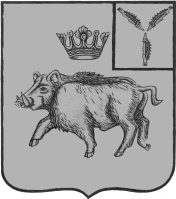 СОВЕТ БАРНУКОВСКОГО МУНИЦИПАЛЬНОГО ОБРАЗОВАНИЯ БАЛТАЙСКОГО МУНИЦИПАЛЬНОГО РАЙОНАСАРАТОВСКОЙ ОБЛАСТИШестьдесят восьмое заседание Совета четвертого созываРЕШЕНИЕОт 24.08.2022№295 с. БарнуковкаО внесении изменений в  решение Совета Барнуковского муниципального образования Балтайского муниципального района Саратовской области от 31.10.2017 №221 «Об утверждении Правил об организации благоустройства территории Барнуковского муниципального образования Балтайского муниципального района Саратовской области»В соответствии с Федеральным законом от 06 октября 2003 № 131-ФЗ «Об общих принципах организации местного самоуправления в Российской Федерации», руководствуясь Уставом Барнуковского муниципального образования Балтайского муниципального района Саратовской области, Совет Барнуковского муниципального образования Балтайского муниципального района Саратовской области РЕШИЛ:1.Внести в решение Совета Барнуковского муниципального образования Балтайского муниципального района Саратовской области от 31.10.2017 № 221 «Об утверждении Правил об организации благоустройства территории Барнуковского муниципального образования Балтайского муниципального района Саратовской области» (с изменениями от 11.04.2018 № 270,  от 17.01.2019№ 44,  от 06.09.2019 № 80, от 22.06.2020 № 139,  от 21.05.2021 № 203, от 12.08.2021 № 213, от 20.09.2021  № 222, от 18.04.2022 №274) следующие изменения:1.1. В приложении к решению:1) Подпункт 7.4. пункта 7 раздела 3 дополнить абзацем следующего содержания:«На территории населенных пунктов Барнуковского муниципального образования запрещается оставлять, размещать велосипеды, электродрифты:- на газонах, цветниках и иных территориях, занятых травянистыми растениями;- на тротуарах, пешеходных дорожках, площадках шириной прохода менее 1,5 метра;- на мемориальных сооружениях, стелах, памятниках и в местах воинских захоронений.». 2. Настоящее решение вступает в силу со дня его обнародования.3. Контроль за исполнением настоящего решения возложить на постоянную комиссию Совета Барнуковского муниципального образования по вопросам местного самоуправления.Глава Барнуковскогомуниципального образования                           Д.А.Гущин